第四次党支部主题党日（组织生活）指导材料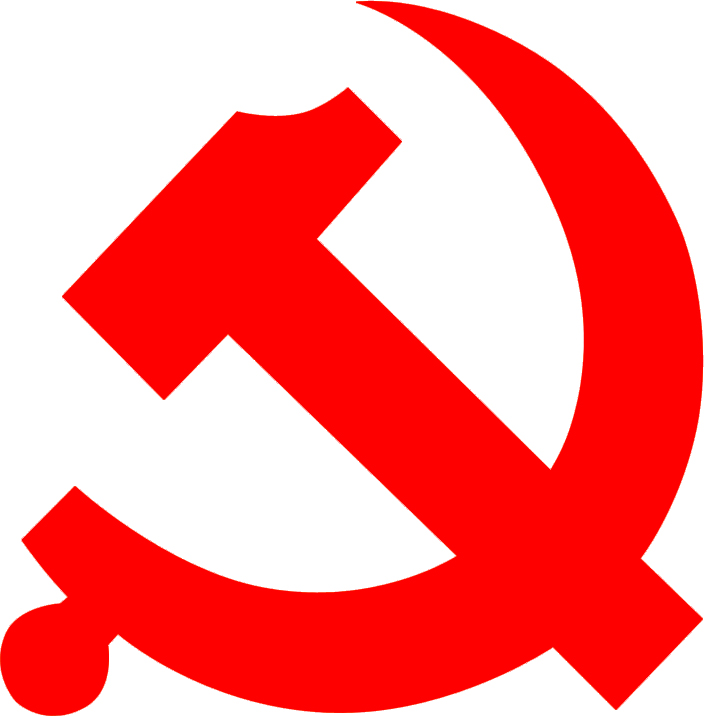 北京科技大学党委组织部2023年4月一、主题党日（组织生活）时间及方式（一）活动时间：2023年4月27日（二）活动地点：各支部根据实际自行安排二、主题党日（组织生活）内容（一）活动主题认真学习贯彻习近平总书记在学习贯彻习近平新时代中国特色社会主义思想主题教育工作会议上的重要讲话精神；学习贯彻教育部党组、北京市委学习贯彻习近平新时代中国特色社会主义思想主题教育工作会议精神；传达学习学校党委学习贯彻习近平新时代中国特色社会主义思想主题教育动员部署会会议精神和《北京科技大学深入开展学习贯彻习近平新时代中国特色社会主义思想主题教育实施方案》；传达学习学校高质量发展推进会暨全校教师大会精神；贯彻落实《关于评选表彰北京科技大学优秀共产党员、优秀党务工作者和先进党支部的通知》（校党发〔2023〕5号）。（二）工作安排1. 认真学习领会习近平总书记在学习贯彻习近平新时代中国特色社会主义思想主题教育工作会议上的重要讲话精神，全面加强理论武装，大兴调查研究之风，走好新时代党的群众路线，更加深刻领悟“两个确立”的决定性意义，增强“四个意识”、坚定“四个自信”、做到“两个维护”。2. 学习贯彻教育部党组、北京市委学习贯彻习近平新时代中国特色社会主义思想主题教育工作会议精神，学思践悟抓好理论学习，奔着问题开展调查研究，全力以赴推动发展，对标对表检视整改，抓牢抓实建章立制，推动主题教育有力有序开展、持续走深走实。3. 传达学习学校党委学习贯彻习近平新时代中国特色社会主义思想主题教育动员部署会会议精神和《北京科技大学深入开展学习贯彻习近平新时代中国特色社会主义思想主题教育实施方案》，深刻认识开展主题教育的重大意义，准确把握主题教育的目标要求，严格落实主题教育工作安排，切实把思想和行动统一到党中央决策部署上来，不折不扣抓好贯彻落实，以高度的政治自觉、饱满的政治热情、严肃的政治态度，积极投身主题教育，确保取得实效。4. 传达学习学校高质量发展推进会暨全校教师大会精神。教职工党支部要坚持党的领导首要原则，坚持立德树人根本任务，坚持特色发展鲜明导向，坚持服务国家重要使命，坚持人才强校关键战略和坚持多点联动办学格局，以时不我待的紧迫感、责任感扎实推进学校下一阶段各项重点工作。5. 贯彻落实《关于评选表彰北京科技大学优秀共产党员、优秀党务工作者和先进党支部的通知》，把学校党委的评选表彰工作精神传达到一名党员师生。严格按照《党内功勋荣誉表彰条例》有关规定进行推荐，把真正优秀的先进典型选出来、树起来。三、主题党日（组织生活）要求1. 党支部每月相对固定1天（一般为每月第四个星期四下午）开展主题党日，组织党员集中学习、过组织生活、进行民主议事和志愿服务等。主题党日开展前，党支部应当认真研究确定主题和内容；开展后，应当抓好议定事项的组织落实。2. 坚持把深入学习贯彻习近平新时代中国特色社会主义思想作为首要政治任务，及时、主动把学习贯彻习近平总书记重要讲话、重要文章、重要回信和重要指示批示精神纳入主题党日（组织生活）内容。根据实际通过学习强国、观看北京长城网等方式组织开展相关学习（登录途径：通过“党员E先锋”微信公众号的“学习园地”栏目）。3. 严格执行党支部主题党日（组织生活）和支部活动记录制度。倡导党支部使用党员E先锋系统记录党支部主题党日（组织生活）和支部活动等相关内容，要求记录详实，可配活动图片（打印后可放入党支部工作手册）。也可以使用《党支部工作手册》记录主题党日（组织生活）会议内容、参加人员等相关内容。4. 支部全体党员按时参加，不得请假；如确因特殊情况不能参加的应履行请假手续，事后支部书记要及时向其传达会议内容。5. 加强党员日常学习教育，确保党员每年学习时间数达到32学时，并做好相关学习记录。参加组织的各类相关培训班、专题讲座、辅导报告等，要及时记录学时。